附件1:课程及讲师简介课程大纲一、我是谁？我在哪？我要去何方？二、如何做好个人战略规划1、个人战略的出发点2、个人目标的制定3、个人战略的执行三、如何实现个人战略讲师：谭亚娟 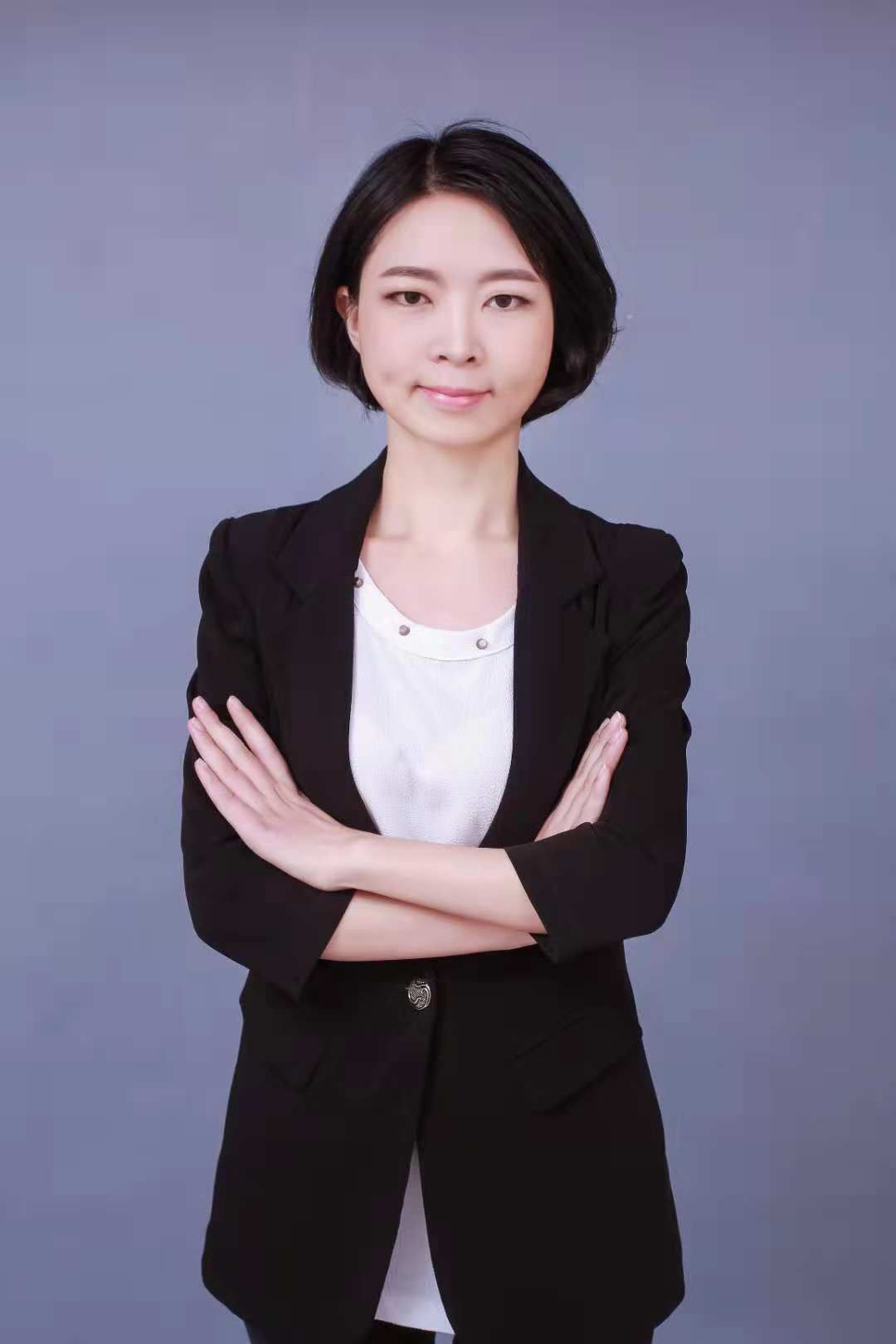 背景：裕丰集团商学院讲师职业心态塑造讲师　　　五项管理高绩效工具推动者擅长课程：《团队激励之道》、《如何成就最好的自己 》个人介绍：曾任世界500强企业销售管理，有多年企业培训及咨询经验。拥有多门自主开发课程，极具实用性和行业特色。并且善用体验、互动、启发的教学方式，结合丰富的教学案例分析、生动的模拟演练，最终呈现给学员系统、连贯和实用的课程。